UNIVERSIDADE FEDERAL DO PIAUÍ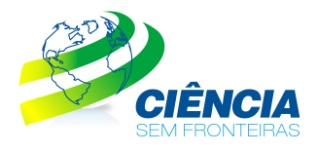 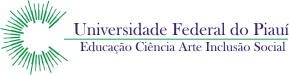 DATA DA REUNIÃO: 13 DE NOVEMBRO DE 2013 (QUARTA-FEIRA)LOCAL: AUDITÓRIO DO CENTRO DE TECNOLOGIAHORÁRIO: 15 HORASPROGRAMA CIENCIA SEM FRONTEIRASFicha de Inscrição _______ Data IDENTIFICAÇÃONome : CURSO:         Matrícula: 201171198Endereço: No. 2680           CEP: Bairro: Telefone: (      ) Celular: (    )  e-mail: 2- PARA ALUNOS JÁ SELECIONADOS:NÚMERO DA CHAMADA:TÉCNICO RESPONSÁVEL:CPF:DATA PREVISTA PARA VIAGEM:PAÍS DE DESTINO:INSTICUIÇÃO DE DESTINO:PAI                                              CONTATO (CELULAR-TELEFONE)MAE                                              CONTATO (CELULAR-TELEFONE)RESPONSÁVEL NO BRASIL                                               CONTATO (CELULAR-TELEFONE)ALÉM DO ALUNO, OUTRA PESSOA IRÁ À REUNIÃO:(      )  SIM-  NOME _______________________________________________________(       ) NÃO